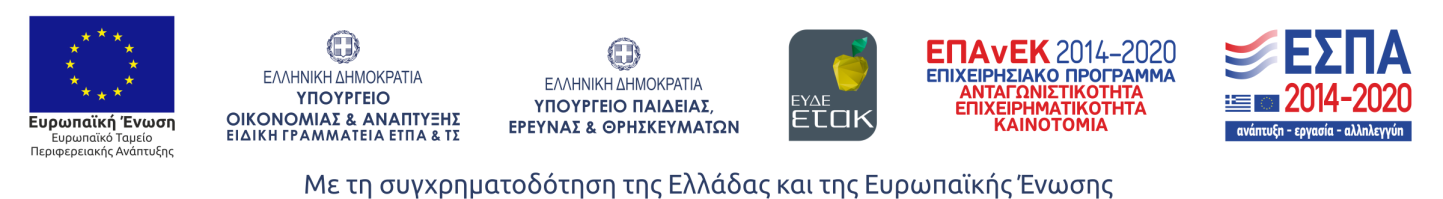 ΕΡΕΥΝΩ – ΔΗΜΙΟΥΡΓΩ – ΚΑΙΝΟΤΟΜΩ ΟΔΗΓΙΕΣ ΣΥΜΠΛΗΡΩΣΗΣ ΓΙΑ ΤΟ ΒΗΜΑ IV - ΕΠΙΣΥΝΑΠΤΟΜΕΝΑ ΕΓΓΡΑΦΑΟδηγίες για τη συμπλήρωση της καρτέλας IV.1.1 Επισυναπτόμενα έγγραφα έργου:Κατηγορία εγγράφου 1. Συνοπτική έκθεση. Περιλαμβάνει αναλυτικά στοιχεία του έργου ως προς το Φυσικό Αντικείμενο και τις Επιπτώσεις. Πρόκειται για ολοκληρωμένη περιγραφή του έργου. Η έκθεση ακολουθεί τη δομή της καρτέλας ΙΙ.1.1: 1.1.α Αντικείμενο και Στόχοι του Έργου, 1.1.β Μεθοδολογία Υλοποίησης του Έργου, 1.1.γ Περιγραφή ενοτήτων εργασίας και παραδοτέων, 1.1.δ Αναμενόμενα Αποτελέσματα, 1.1.ε Οικονομική και εμπορική αξιοποίηση των αποτελεσμάτων και 1.1.στ Δραστηριότητες Διάχυσης και Δημοσιότητας. Η συνοπτική έκθεση περιλαμβάνει τις πληροφορίες των πεδίων 1.1.α έως 1.1.στ της καρτέλας ΙΙ.1.1 και επιπλέον τυχόν συμπληρωματικά στοιχεία κατά την κρίση του δυνητικού δικαιούχου (όπως σχήματα, πίνακες κλπ). Συνιστάται να είναι έως δέκα (10) σελίδες, ως ένα ενοποιημένο αρχείο PDF. (1 αρχείο που αφορά το σύνολο του έργου, ΥΠΟΧΡΕΩΤΙΚΑ)Κατηγορία εγγράφου 2. Οργανωτική δομή και διαχείριση του Έργου / Περιγραφή της σύμπραξης των συμμετεχόντων (για συνεργατικά έργα). Περιλαμβάνει αναλυτικά στοιχεία για την οργανωτική δομή και τον τρόπο οργάνωσης και διαχείρισης του έργου. Περιλαμβάνει τις πληροφορίες του πεδίου 1.1.η της καρτέλας ΙΙ.1.1 και επιπλέον τυχόν συμπληρωματικά στοιχεία κατά την κρίση του δυνητικού δικαιούχου (όπως σχήματα, πίνακες κλπ). Στην περίπτωση συνεργατικών έργων (Παρέμβαση Ι και ΙΙ) περιλαμβάνει επίσης περιγραφή της σύμπραξης των συμμετεχόντων. Συνιστάται να είναι έως δύο (2) σελίδες, ως ένα ενοποιημένο αρχείο PDF. (1 αρχείο που αφορά το σύνολο του έργου, ΥΠΟΧΡΕΩΤΙΚΑ)Οδηγίες για τη συμπλήρωση της καρτέλας IV.1.2 Επισυναπτόμενα έγγραφα φορέων:Κατηγορία εγγράφου 3. Περιγραφή δραστηριοτήτων & ερευνητικών ενδιαφερόντων κάθε Φορέα και διαθέσιμου εξοπλισμού /υποδομών που θα χρησιμοποιηθούν στο έργο. Περιλαμβάνει τις πληροφορίες του πεδίου 1.1.ζ της καρτέλας ΙΙ.1.1 και επιπλέον τυχόν συμπληρωματικά στοιχεία κατά την κρίση του δυνητικού δικαιούχου (όπως σχήματα, πίνακες κλπ). Συνιστάται να είναι έως δύο (2) σελίδες ανά φορέα, ως αρχείο PDF. (1 αρχείο για κάθε φορέα, ΥΠΟΧΡΕΩΤΙΚΑ)Κατηγορία εγγράφου 4. Κύρια ερευνητική Ομάδα κάθε Φορέα. Περιλαμβάνει περιληπτική βιογραφική αναφορά μιας παραγράφου για κάθε μέλος της κύριας ερευνητικής ομάδας του κάθε φορέα, και συγκεκριμένα σύντομο βιογραφικό, 10-15 γραμμές, ανά άτομο. Περιλαμβάνει τα άτομα της κύριας ερευνητικής ομάδας κάθε φορέα όπως δηλώθηκαν στην καρτέλα ΙΙ.1.4. Συνιστάται να είναι έως δύο (2) σελίδες ανά φορέα, ως αρχείο PDF. (1 αρχείο για κάθε φορέα, ΥΠΟΧΡΕΩΤΙΚΑ)Κατηγορία εγγράφου 5. Περιγραφή δραστηριοτήτων και ερευνητικών ενδιαφερόντων τυχόν υπεργολάβου. Περιλαμβάνει τις πληροφορίες του πεδίου 1.1.θ της καρτέλας ΙΙ.1.1 και επιπλέον τυχόν συμπληρωματικά στοιχεία κατά την κρίση του δυνητικού δικαιούχου. Σε περίπτωση ανάθεσης έρευνας επί συμβάσει από επιχειρήσεις σε νομικά πρόσωπα (υπεργολαβία), και προκειμένου να ληφθεί υπ’ όψιν κατά τη διαδικασία αξιολόγησης της πρότασης, αυτά δηλώνονται ονομαστικά κατά την υποβολή της αίτησης χρηματοδότησης. Επισημαίνεται ότι στην περίπτωση συνεργατικών έργων, δεν επιτρέπεται να συμμετέχει ως υπεργολάβος φορέας-μέλος της σύμπραξης. Συνιστάται να είναι έως μία (1) σελίδα ανά υπεργολάβο, ως αρχείο PDF. (1 αρχείο για κάθε υπεργολάβο, ΠΡΟΑΙΡΕΤΙΚΑ)